		Соглашение		О принятии согласованных технических правил Организации Объединенных Наций для колесных транспортных средств, предметов оборудования и частей, которые могут быть установлены и/или использованы на колесных транспортных средствах, и об условиях взаимного признания официальных утверждений, выдаваемых на основе этих правил Организации Объединенных Наций*(Пересмотр 3, включающий поправки, вступившие в силу 14 сентября 2017 года)_________		Добавление 84 — Правила № 85 ООН		Пересмотр 1 — Поправка 4Дополнение 10 к первоначальному варианту Правил — Дата вступления в силу:
29 мая 2020 года		Единообразные предписания, касающиеся официального утверждения двигателей внутреннего сгорания или систем электротяги, предназначенных для приведения в движение автотранспортных средств категорий М и N, в отношении измерения полезной мощности и максимальной 30-минутной мощности систем электротягиНастоящий документ опубликован исключительно в информационных целях. Аутентичным и юридически обязательным текстом является документ: ECE/TRANS/WP.29/2019/112._________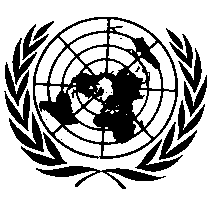 ОРГАНИЗАЦИЯ ОБЪЕДИНЕННЫХ НАЦИЙПриложение 5, таблица 1, примечание 9 изменить следующим образом:«9	Двигатели с принудительным воздушным охлаждением должны испытываться с устройствами воздушного охлаждения, которые могут быть воздушными или водяными, но по желанию изготовителя вместо охлаждающего устройства может быть использована испытательная стендовая установка. В любом случае измерение мощности при любой частоте вращения выполняют с учетом тех же перепадов давления и температуры воздуха в системе устройства воздушного охлаждения на испытательном стенде, которые определены изготовителем для системы, работающей на комплектном транспортном средстве.В качестве альтернативы, по запросу изготовителя и с согласия органа по официальному утверждению типа, измерение мощности (при каждом значении скорости) может производиться при температуре на выходе устройства воздушного охлаждения, определенной следующим образом:	Toutlet, bench, N = Toutlet, vehicle, N — (Tamb — 298),	где:	Toutlet, bench, N — установленная температура при частоте вращения двигателя N во время проведения стендового испытания (K), Toutlet, vehicle, N — измеренная температура при частоте вращения двигателя N во время испытания комплектного транспортного средства (K), Tamb — температура окружающей среды во время испытания комплектного транспортного средства (K)».E/ECE/324/Rev.1/Add.84/Rev.1/Amend.4−E/ECE/TRANS/505/Rev.1/Add.84/Rev.1/Amend.4E/ECE/324/Rev.1/Add.84/Rev.1/Amend.4−E/ECE/TRANS/505/Rev.1/Add.84/Rev.1/Amend.4E/ECE/324/Rev.1/Add.84/Rev.1/Amend.4−E/ECE/TRANS/505/Rev.1/Add.84/Rev.1/Amend.41 July 2020 